English- Write a story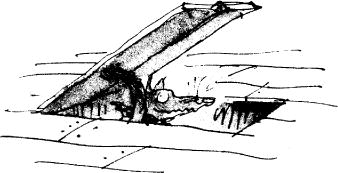 Today you are going to write your story, continuing on from chapter 10.Have a look at your story map from yesterday and discuss with somebody at home what your story is going to include. Use this picture to help you.Things to include:Punctuation- Full stops, capital letters, inverted commas (speech marks) and exclamation marks.   Conjunctions- Remember a conjunction is a word which joins two clauses together (and, because, therefore, so, but, even though, although).Varied sentence starters- Use different fronted adverbials to start your sentences (Next, then, after that, eventually, finally). Write in the 3rd person- Remember to write the story about other people, not yourself or the reader (using words such as they, he, she, their and the character’s names).Speech-Include some speech in your writing, remember to use inverted commas!Expanded noun phrases- Determiner (a, the, an) adjective (describing word) and noun (person, place or thing).Use your imagination!Re read your work as you go to check it is your best writing!